Лекция №8 25.10.21                                                                          С22КАЧАТЬ МАТЕРИАЛПрактикум по решению задач на тему «Призма»1. Сторона основания правильной треугольной призмы равна 6 см, а диагональ боковой грани 10 см. Найдите площадь боковой и полной поверхности призмы.2. Боковое ребро правильной треугольной призмы равно 9 см, а диагональ боковой грани равна 15 см. Найдите площадь боковой и полной поверхности призмы.3.Основание прямой призмы – прямоугольный треугольник с катетами 15 и 20 см. Большая боковая грань и основание призмы равновелики. Найдите площадь боковой и полной поверхности призмы.4. Найдите площадь боковой поверхности правильной шестиугольной призмы, сторона основания которой равна 6, а высота – 8.5. Найдите площадь боковой поверхности прямой призмы, в основании которой лежит ромб с диагоналями, равными и 8, и боковым ребром, равным 5.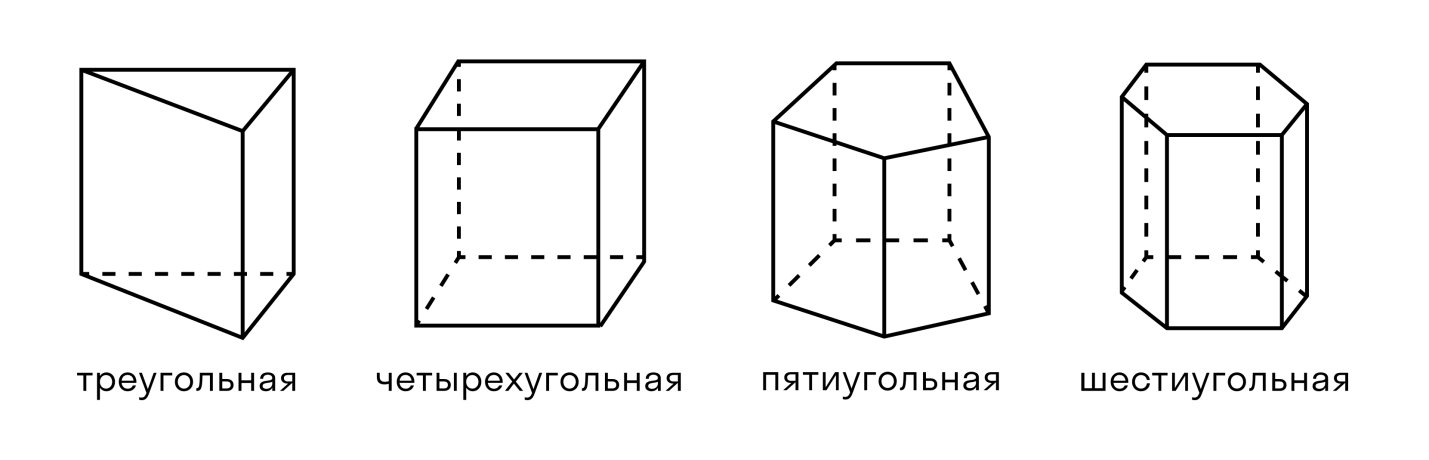 Домашнее задание: решить 4.5 задачи